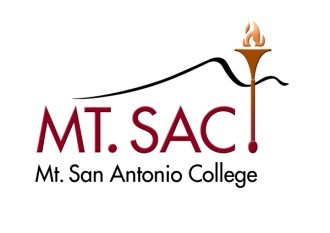 	POD Survey - FacultyThe following serves as a summary analysis of the items asked of faculty within the campus community in regards to their perceptions of professional development at Mt. SAC.2. What time(s) of the day is best for you to participate in professional development? (check all that apply)3. How many POD workshops or activities have you attended? 13. Overall how satisfied are you with POD?4. Please tell us which of these reasons have made it difficult to attend POD activities? (check all that apply)5. What type of training formats do you prefer? (check all that apply)TECHNOLOGY TRAININGJOB SKILLS TRAININGHEALTH AND SAFETY TRAININGPARENTING AND FAMILY TRAININGFINANCIAL MANAGEMENT TRAININGWORKING WITH OTHERS TRAININGTEACHING AND LEARNING TRAININGFull-TimePart-TimeMorning 8-112018Lunch 11-12227Afternoon 1-55139Evening 5-82226No preference1214Total127124Full-TimePart-Time1-323324-614117-1019911 or more297None635Total9194Full-TimePart-TimeVery satisfied2725Somewhat satisfied4222Neutral1326Somewhat dissatisfied74Very dissatisfied10Total9077Full-TimePart-TimeDates/Times conflict with schedule8170Unable to get coverage62Workload too high or too busy to attend4426I did not need the training provided2019The topic offered was not relevant3317Not applicable310Total187144Full-TimePart-Time1 to 2 hour on-campus workshops9094Half-day programs3421All day programs125Summer activities3115Face-to-face conferences or seminars off-campus229Online training modules available anytime and anywhere4640Digital self-paced kits2720Total262204